Предмет: окружающий мир.Класс: 2.Тема и номер урока в теме: «Какие бывают растения», 9 урок в теме «Природа»Автор учебника по предмету, год издания: автор А. А. Плешаков, 2012 год издания.Цель урока (дидактическая, предметная): формировать представления о многообразии растений, умение группировать растения (деревья, кустарники, травы, лиственные и хвойные растения).Задачи, направленные на формирование предметных знаний, умений и способов деятельности:- классифицировать растения (деревья, кустарники, травы, лиственные и хвойные растения);- приводить примеры растений каждой группы;- познакомить с некоторыми конкретными представителями группы, встречающимися в родном крае, учить распознавать их.Задачи, направленные на формирование универсальных учебных действий:Метапредметные:- понимать учебную задачу урока и стремиться её выполнить;- определять общее и отличительное;- выделять существенные признаки и проводить на их основе классификацию;- работать со схемами;- определять растения с помощью атласа- определителя;- работать в паре: совместно выполнять задание, выполнять самопроверку;- делать выводы, оценивать свои достижения на уроке.Личностные:- проявлять целостное представление об окружающем мире (многообразие растений);- испытывать чувство ответственности за состояние окружающей среды;- рассказывать о своих впечатлениях, эмоциях.10. Тип урока: изучение нового материала.11. Необходимое техническое оборудование: картинки с изображением растений (ель, рябина, можжевельник, бересклет, малина, шиповник, дуб, колокольчик, подорожник, ромашка.), презентация «Какие бывают растения», изображение существенных признаков каждой группы растений, плакат «Этажи леса», атлас- определитель «От земли до неба», учебник, тетрадь с печатной основой.12. Структура и ход урока.№Этап урокаДеятельность учителяДеятельность ученикаФормируемые УУДВремя1Самоопределение к деятельности.Цель: включение в учебную деятельность.Приветствует обучающихся, проверяет их готовность к уроку.Мы рады сегодняшнему дню! Мы рады встрече друг с другом!
Мы рады познавать себя и мир вокруг!И это здорово, мой друг!- Вы готовы к новым открытиям? 
Тогда вперед!
 Пожелайте друг другу удачи!Приветствуют учителя, проверяют свою готовность к уроку.Слушают звуки леса.Личностные: самоопределение; Регулятивные: целеполагание; Коммуникативные- планирование учебного сотрудничества с учителем и сверстниками.1 мин2Актуализация знаний.Цель: -актуализировать личностный смысл обучающихся к изучению темы;- организовать выполнение учащимися пробного учебного действия;- организовать фиксирование учащимися индивидуального затруднения.- А начнем мы урок с проверки домашнего задания. И сегодня наш друг Муравьишко- вопросик предлагает  тест.  Готовы?1. К какой группе относится вода?А) живая природа;Б) неживая природа;В) рукотворный мир.2. Что такое пар?А) вода в твердом состоянии;Б) вода в жидком состоянии;В) вода в газообразном состоянии.3. В каком водоеме вода будет самой чистой?А) в реке;Б) в роднике;В) в море.4 Определи, какого цвета вода?А)  без цвета;Б)  голубого цвета;В)  белого цвета.5. С каким выражением ты согласен?А)  воду в реках загрязняют растения, растущие по берегам рек;Б)  воду в реках загрязняют животные;В)  воду в реках загрязняют выбросы заводов и фабрик.Проверка по образцу.- У кого все верно? А у кого были ошибки?- Над чем нужно еще поработать, что повторить?- Будьте внимательны в следующий раз!- Перевернем карточки с правильными ответами теста: С- НИ- РА- Я- ТЕ. - Соберите слово. Какое слово получилось?
Дети: растение.- А что вы представили, когда услышали слово растения.Учитель выслушивает все ответы детей и составляет кластер на доске.Дети: можно встретить в лесу, во дворе; есть комнатные растения; это живая природа; не могут быть без воды и т.д.- Как много вы знаете по теме «растения». Как вы думаете, вы  вы уже все знаете по данной теме?- А что бы еще вы хотели бы узнать по этой теме?- Тогда вперед- к новым открытиям.Организует работу в группах.Формулирует вопросы, тем самым побуждая уч-ся к диалогу.-  У вас на партах есть картинки, как на доске. Рассмотрите их внимательно, определите название каждого растения и распределите их на группы.
- Итак, на сколько групп вы разделили все растения?Дети: три (выслушать все варианты).- Назовите первую группу.Дети: ель, рябина, дуб.- Почему вы объединили эти растения в одну группу?- Как назвать их одним словом?Дети: деревья.- Покажите сигнальной карточкой согласны другие группы с ответом этих ребят?- Какие растения вы отнесли во вторую группу?Дети: малина, шиповник.- Как называется эта группа растений?Дети: кустарники.- Какие растения вошли в 3 группу?  Почему?Дети: колокольчик, подорожник, ромашка. Это травы.- А по- другому- травянистые растения.- Все ли согласны?- Молодцы!- Итак, ребята, какие три группы растений вы выделили?Дети: деревья, кустарники, травянистые растения.- Чем похожи растения всех групп?Дети: части растений похожи.- Назовите части растений.Дети: у растений есть корень, лист, стебель, плод с семенами.- Ребята, а про какое растение говорят:  зимой и летом одним цветом. Покажите картинку- отгадку.- Почему?
Дети: хвойное растение.- А знаете ли вы, что есть и вторая отгадка и изображение этого растения есть у вас на столе. И  у этого растения  вовсе листья не иголки. - Предположите, какова тема урока?- Тема урока: «Какие бывают растения».Выполняют тест по предыдущей теме. Сверяют с эталоном, оценивают работу.Отгадывают загадку, доказывают свой выбор. При составлении кластера предлагают свои знания по теме. Далее идет работа в группах по распределению растений на группы (сколько есть вариантов, столько и выслушивает учитель). Дают названия каждой группе растений, доказывают принадлежность растения к этой группе. Записывают названия групп: деревья, кустарники, травы. Рассматривают слайд «Части растений». Слушают загадку, предлагают свои ответы, но отгадки не знают.
Самостоятельно формулируют тему урока.Познавательные: анализ, синтез, сравнение, обобщение, классификация, подведение под понятие.Регулятивные: выполнение пробного учебного действия, фиксирование индивидуального затруднения в пробном действии, волевая саморегуляция.Коммуникативные: выражение своих мыслей с достаточной полнотой и точностью, учет разных мнений.4 мин3Самоопределение к деятельности.Постановка учебной задачи.Цель:  - выявить место затруднения;- зафиксировать во внешней речи причину затруднения.Подводит уч-ся к формулированию цели урока.- Скажите ребята, а все картинки вы распределили на группы?- Почему?- Как будем искать ответы на все наши вопросы?Дети: читать учебник, работать с атласом, смотреть презентацию.- Пользуясь опорными словами, давайте попробуем определить цель нашего урока:1. Сравнивать растения.2. Сажать растения.3. Раскрашивать растения.-  Какую цель поставим на этот урок.- А какую личную цель вы бы поставили перед собой на этом уроке?Дети: я хотел бы сегодня внимательно читать учебник; я хочу хорошо выполнить проверочную работу; я хотела бы быть капитаном в группе, а я хотела бы узнать побольше  о разных растениях и т. д.- Сравним наши цели с учебником: - узнаем, на какие группы можно разделить растения; - научимся выделять и сравнивать признаки этих групп; - будем учиться замечать и ценить красоту мира растений.- Ребята, а как мы можем добиться поставленной цели?Дети по наводящим вопросам и предложенным вариантам формулируют цель урока. Они предлагают пути решения проблемы: читать учебник, работать с атласом, смотреть презентацию.Познавательные: анализ, синтез, сравнение, обобщение, классификация, подведение под понятие; постановка и формулирование проблемы.Регулятивные: выполнение пробного учебного действия, фиксирование индивидуального затруднения в пробном действии, волевая саморегуляция, формирование умения регулировать свою деятельность на уроке.Коммуникативные: выражение своих мыслей с достаточной полнотой и точностью, учет разных мнений, использование критериев для обоснования своего суждения.5 мин4Открытие нового знания.Цель: построение детьми нового способа действий и формирование способности к его выполнению.- Действительно, ребята, мы будем на уроке читать текст учебника, работать с атласом и смотреть презентацию. Но сначала предлагаю вам поработать в группах и попробовать самим найти ответы на поставленные вопросы. Задание: у каждого из вас есть листочки белого цвета. Их три, по количеству групп: деревья, кустарники, травянистые растения. Попробуйте сначала самостоятельно схематично изобразить каждую группу растений. Затем вы  выберете в группе один вариант, самый полный и правильный на ваш взгляд и приготовитесь объяснить свой выбор.Самостоятельная работа, работа в группе.Проверка. Приглашаем капитанов каждой  группы, для представления  схемы : деревья.Затем: кустарники.После: травянистые растения.Все варианты прикрепляются к доске под записями названий групп растений.Сравните с эталоном на доске.- Какая часть растения дает возможность определить группу, к которой относится это растение?Дети: ствол.- Какая группа ребят наиболее точно изобразила схему?- Сделайте вывод, чем же отличаются растения: листьями, цветами, корнями или стеблями?- А теперь вы можете определить  в группы те растения, изображения которых остались? Что для этого нужно знать?Дети: нужно рассмотреть это растение.- А какую часть растения важно увидеть для определения в группу?Дети: стебель.- Где можно увидеть и рассмотреть растение?Дети: в лесу, в учебнике, в атласе.Осуществляют совместную деятельность по достижению цели.Отвечают на вопросы учителя, делают выводыделая выводы.Работа в группах: самостоятельно  схематично изобразить каждую группу растений;предложить в группе свой вариант , доказать;выбрать правильный, по мнению группы вариант;выполнить на листах общую схему каждой группы растений;капитаны групп и их помощники озвучивают информацию по новой теме, прикрепляют на доску части схемы, которую составили.Подводят итог. Может быть исправляют ошибки.Познавательные: анализ, синтез, сравнение, обобщение, аналогия; подведение под понятие; выделение основной и второстепенной информации; построение логической цепи рассуждений, доказательство, выдвижение гипотез и их обоснование.Коммуникативные – инициативное сотрудничество в поиске и выборе информации.Используется групповая форма работы.Личностные: учитывать выделенные ориентиры действия, осуществлять итоговый и пошаговый контроль, планировать свои действия.Регулятивные: осуществлять поиск нужной информации, анализировать; выделять главное; строить рассуждения.9 мин5Первичное закрепление во внешней речи.Цель: усвоение нового способа действия.- Прочитайте текст на стр. 56.- Читайте внимательно, приготовьтесь дать ответ к схеме: как отличать разные растения (деревья, кустарники, травы).- Что нового вы узнали из текста учебника, чем можно дополнить кластер, составленный в начале урока?Дети: у трав стебли мягкие, сочные; у лиственных растений листья в виде пластинок; а у хвойных- в виде иголок.- А теперь  возьмите карточку с изображением любого растения и расскажите об этом растении, докажите его принадлежность к группе. (Например: сосна- это хвойное дерево, имеет один твердый одревесневший ствол)- А какими растениями вы можете дополнить каждую группу? Приведите свои  примеры.Дети: роза- травянистое растение, стебель мягкий, сочный и т.д.- Скажите, а кто нашел ответ на наш вопрос о тех растениях, которым не могли дать название?Дети: можжевельник и бересклет.- А к какой группе относятся эти растения?Дети: кустарники.- Почему?Дети: так подписано под картинками.- Найдите в атласе- определителе информацию о растении можжевельник.- Что запомнилось, особенно понравилось?Дети: на кустах можно увидеть синеватые шарики, похожие на ягоды.- А вот это — бересклет.- Прочитайте сообщение об этом растении.Ученик читает с экрана.-  Вернемся к загадке в начале урока о растении, которое  зимой и летом одним цветом?Дети: молодое растение бересклет.- Теперь и вы можете загадать родителям  новую загадку.Отвечают на вопросы учителя, читают текст учебника.  Отвечают на вопросы учителя, самостоятельно выполняют задание.Делают выводы.Работают с учебником, целенаправленно "подчеркивают" необходимую информацию.Оценивают работу групп, сравнивают с «эталоном».Рассказывают о растениях по плану.Подводят итог.Регулятивные: контроль, оценка.Личностные: осознание ответственности за общее дело.Познавательные:  умение структурировать знания, выбор наиболее эффективных способов решения задач, умение осознанно и произвольно строить речевые высказывания, рефлексия способов и условий действия; самостоятельно осуществлять поиск необходимой информации в учебнике. Коммуникативные: умение выражать свои мысли полно и точно.5 минФизминутка.Мы  немножко отдохнём,Встанем, глубоко вдохнём.Руки в стороны, вперёд,А потом наоборот.Дети по лесу гуляли,За природой наблюдали.Вверх на солнце посмотрелиИ лучи детей согрели.Чудеса у нас на свете-Стали маленькими дети,А потом все дружно всталиИ большими разом стали.Выполняют упражнения, смотрят на пейзажи природы и слушают успокаивающую музыку.2 мин6Самостоятельная работа с самопроверкой.Цель: применение нового способа действия , индивидуальная рефлексия достижения цели. Создание ситуации успеха.- А теперь Муравьишко предлагает поработать в парах. Прочитайте задание на стр. 57.- На листах жёлтого цвета запишите названия растений, определив это растение в группу.Самопроверка по учебнику на «Страничках самопроверки».- Подведем итог, что помогло определить растение в группу?Выполняют работу в парах, делают записи. Выполняют самопроверку.Познавательные: анализ, синтез, сравнение, обобщение, аналогия, сравнение, классификация; извлечение из текстов необходимой информации, использование знаково- символических средств, выполнение действий по алгоритму.Регулятивные: контроль, коррекция, оценка, волевая саморегуляция в ситуации затруднения.5 мин7Включение в систему знаний и повторение.Цель: включение «открытия» в систему ззнаний, повторение и закрепление ранее изученного.Учитель организует организует деятельность по применению новых знаний. Сейчас вы выполните самостоятельную работу. Выберите уровень заданий:1 уровень- выполнить задания в тетрадях на печатной основе: стр.39, № 1,2,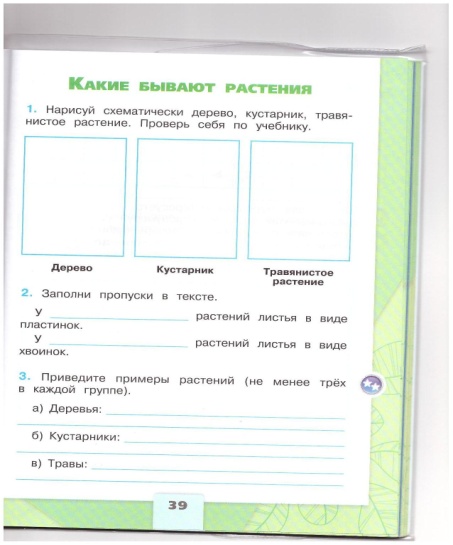  2 уровень – задание в тетрадях на печатной основе: стр. 40, №5 (работа  с атласом- определителем)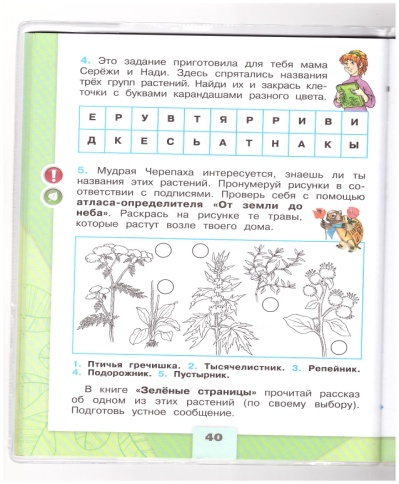 Взаимопроверка.-Поменяйтесь тетрадями, проверьте работу друг друга.- Кто выполнил без ошибок?- Кто допустил ошибку?- Что оказалось трудным?_ Ребята приготовили стихотворения к уроку. Послушайте внимательно и приготовьтесь ответить, чему учат эти стихотворения.Дети: стихотворение учит любить и беречь растения.- А что для этого нужно делать?- Как вы думаете, спрашивает Муравьишко, а почему растения называют "лёгкими Земли"?Дифференцированная самостоятельная работа. Выбирают уровень по своим «силам».Взаимопроверка, сравнение с эталоном.Работают с атласом- определителем, находят  необходимую информацию.Оценивают работу.Подготовленные ученики читают стихи, призывающие беречь природу.Отвечают на вопросы, доказывают ответы.Познавательные: анализ, синтез, сравнение, обобщение, аналогия, классификация; подведение под понятие, построение логической цепи рассуждений.Регулятивные: контроль, коррекция, оценка. Коммуникативные: адекватно использовать речевые средства для взаимодействия на уроке,формулировать своё мнение.10 мин8Рефлексия.Цель: самооценка результатов деятельности. Осознание метода построения , границ применения новых знаний. -Вот и подошел к концу наш урок.- Какую учебную цель ставили? Удалось ее решить? Каким способом?- Вернемся к кластеру, составленному в начале урока.Продолжите фразу:Мне было интересно…Мы сегодня разобрались….Я сегодня понял, что…Мне было трудно…Завтра я хочу на уроке…- А кому, ребята, удалось реализовать личные цели?- Посмотрите, сегодня на уроке у нас Дерево настроения. Если материал урока был для вас интересен и понятен прикрепите зеленый листочек. Если материал урока в чем-то оказался не понятен для вас прикрепите желтый лист. Если материал урока оказался для вас трудным, не интересным прикрепите красный лист.
- Посмотрите, большинство ребят считают, что они хорошо поработали , я и Муравьишко тоже так считаем и хотим всех поблагодарить за урок!  Угощайтесь, ребята, дарами растений- яблоками, грушами!Домашнее задание по выбору:- фотоотчет «Разнообразие растений»;- сообщение о растении;- рассказ по теме урока.- Молодцы! Урок окончен!Продолжают фразу. Прикрепляют листочек к дереву настроения.Выбирают и записывают домашнее задание.Познавательные: рефлексия способов и условий действий, контроль и оценка процесса и результатов деятельности. Коммуникативные: умение с достаточной полнотой и точностью выражать свои мысли. Личностные: адекватное понимание причин успеха и неуспеха в учебной деятельности; следование в поведении моральным нормам и этическим требованиям.Регулятивные: прогнозирование результатов уровня усвоения изучаемого материала.3 мин